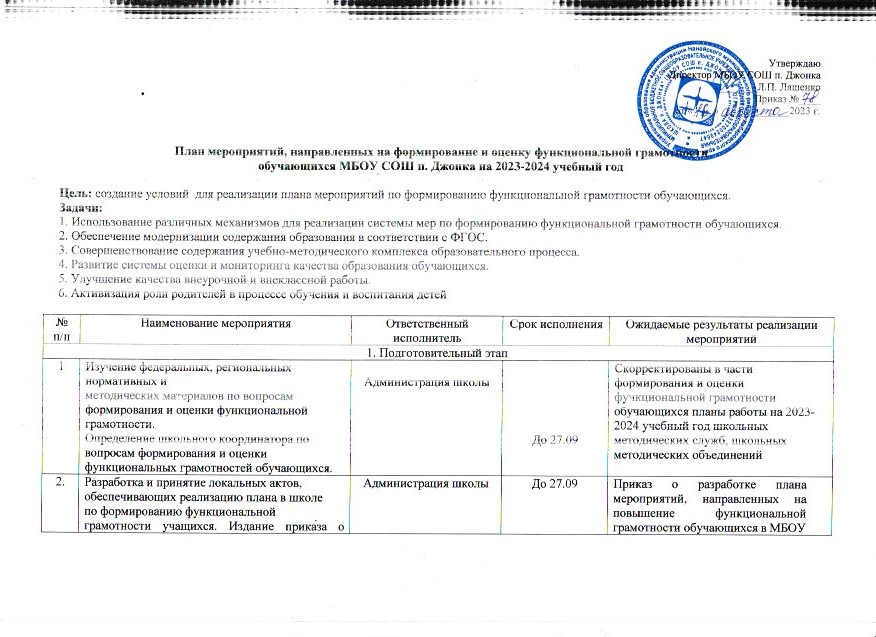 План мероприятий, направленных на формирование и оценку функциональной грамотности обучающихся МБОУ СОШ п. Джонка на 2023-2024 учебный год Цель: создание условий  для реализации плана мероприятий по формированию функциональной грамотности обучающихся. Задачи: 1. Использование различных механизмов для реализации системы мер по формированию функциональной грамотности обучающихся. 2. Обеспечение модернизации содержания образования в соответствии с ФГОС. 3. Совершенствование содержания учебно-методического комплекса образовательного процесса. 4. Развитие системы оценки и мониторинга качества образования обучающихся. 5. Улучшение качества внеурочной и внеклассной работы. 6. Активизация роли родителей в процессе обучения и воспитания детейФормирование читательской грамотности Формирование креативного  мышленияФормирование финансовой грамотности Формирование математической грамотности Формирование естественнонаучной грамотностиФормирование глобальных компетенций № п/пНаименование мероприятияОтветственный исполнительСрок исполненияОжидаемые результаты реализации мероприятий1. Подготовительный этап1. Подготовительный этап1. Подготовительный этап1. Подготовительный этап1. Подготовительный этап1Изучение федеральных, региональных нормативных иметодических материалов по вопросамформирования и оценки функциональной грамотности.Определение школьного координатора по вопросам формирования и оценки функциональных грамотностей обучающихся. Администрация школыДо 27.09Скорректированы в части формирования и оценки функциональной грамотности обучающихся планы работы на 2023-2024 учебный год школьных методических служб, школьных методических объединений2.Разработка и принятие локальных актов,обеспечивающих реализацию плана в школепо формированию функциональнойграмотности учащихся. Издание приказа о разработке плана мероприятий, направленных на повышение функциональной грамотности обучающихсяАдминистрация школыДо 27.09Приказ о разработке плана мероприятий, направленных на повышение функциональной грамотности обучающихся в МБОУСОШ п. Джонка3Разработка  и утверждение школьного плана мероприятий по формированию и оценке функциональной грамотности обучающихся на 2023-2024 учебный годПрезентация материалов по тематике«функциональная грамотность» и«межпредметные связи» Заместитель директора по УРРуководители ШМОДо 05.10Скорректированы в части формирования и оценки функциональной грамотности обучающихся планы работы на 2023-2024 учебный год школьных методических служб, школьных методических объединений 4Формирование баз данных:- учителей, участвующих в формировании функциональной грамотности;- обучающихся 1-9 классовЗаместитель директора по УРДо 27.09Сформированы базы данных:- обучающихся 1-9 классов 2023-2024 учебного года;- учителей, участвующих в формировании функциональной грамотности по направлениям.;5Заседания рабочих групп педагогов сцелью обмена опытом реализациисодержания и форм активизациимежпредметных связей для формированияфункциональной грамотностиЗаместитель директора по УРДо 15.11Отчет 6Повышение квалификации педагогов по вопросам формирования и оценки функциональной грамотности обучающихся Учителя- предметникиВ течение годаОтчет о количестве педагогов7Создание и наполнение тематической страницы «Функциональная грамотность» на сайте МБОУ СОШ п. ДжонкаЗаместитель директора по УРНоябрь- март 8Родительский лекторий об организации формирования функциональной грамотности обучающихся в рамках учебного процесса (урочное и внеурочное время)Классные руководителиНоябрь- декабрь Протоколы родительских собраний9Создание банка заданий и межпредметныхтехнологий для формированияфункциональной грамотностиобучающихсяИзучение форм технологических карт формирования и оценки направлений функциональной грамотности на заседаниях ШМОЗаместитель директора по УРРуководители ШМО Ноябрь-декабрь Протоколы заседаний, методические рекомендации по использованию форм технологических карт10Определение разделов, тем, дидактических единиц в рабочих учебных программах 1-9 классов, при изучении которых реализуются приемы формирования и оценки функциональной грамотностиУчителя -предметникиОктябрь-ноябрь Технологические карты формирования и оценки функциональной грамотности по направлениям для 1-9 классов, методические рекомендации по внесению изменений в рабочие учебные программы 1-9 классов и основную образовательную программу начального и основного общего образования11Подготовка базы тестовых заданий (1-9 классы) для проверки сформированности математической, естественнонаучной, читательской, финансовой и глобальной грамотностиУчителя -предметникиВ течение годаБаза тестовых заданий по  всем направлениям функциональной грамотности2. Основной этап2. Основной этап2. Основной этап2. Основной этап2. Основной этап1Проведение совещания с руководителями  школьных методических объединенийЗаместитель директора по УРоктябрьПовышение уровня информированности  педагогов2Проведение консультаций для педагогических работников МБОУ СОШ п. Джонка по вопросам формирования математической, естественнонаучной, читательской, финансовойи глобальной грамотностиАдминистрация школыЗаместитель директора по УР   Руководители ШМОВ течение годаПовышение уровня информированности  педагогов3Тематические заседания ШМО по вопросам формирования функциональной грамотностиРуководители ШМО Октябрь – март Протоколы заседаний ШМО, методические рекомендации4Посещение и анализ учебных занятий  в целях оценки подходов к проектированию метапредметного содержания и формированию функциональной грамотности обучающихсяАдминистрация школыЗаместитель директора по УРРуководители ШМОДекабрь - январь Аналитическая справка5Внедрение в учебный процесс банка заданий для оценки функциональной грамотности, Учителя -предметникиВ течение годаАналитические материалы по итогам выполнения заданий6Участие обучающихся в конкурсных мероприятиях (олимпиадах, конференциях и др.)Учителя -предметникиВ течение учебного года Аналитический отчет3. Диагностическо-аналитический этап3. Диагностическо-аналитический этап3. Диагностическо-аналитический этап3. Диагностическо-аналитический этап3. Диагностическо-аналитический этап1Выполнение заданий по оценке сформированности функциональной грамотности в рамках мероприятий регионального мониторингаЗаместитель директора по УРруководители ШМО, Учителя -предметникиПо графику Справка2Анализ результатов всероссийских проверочных работАдминистрация школыМалиночка О.Вруководители ШМО, Учителя -предметникиМай Аналитические материалы 3Мониторинг «Оценка уровня владения педагогами технологий формирования функциональной грамотности обучающихся»Администрация школыРуководители ШМОМай Справка 4Обобщение инновационного опыта педагогов и обобщение его  на заседаниях методических объединений,Администрация школыруководители ШМОМай Справка Содержание ОтветственныеСроки1 Стартовая диагностикаРуководитель ШМО, учителя-предметникиОктябрь2Создание копилки  "Способы и приёмы, способствующие формированию правильного чтения"Учителя-предметникиВ течение года3.Текущий контроль по чтению  на каждом уроке в виде индивидуального или фронтального устного опроса: чтение текста, пересказ содержания произведения (полно, кратко, выборочно), выразительное чтение наизусть или с листа и пр.Учителя-предметникиВ течение года4.Заседания ШМО:Разработка методических  и дидактических материалов  по формированию читательской грамотности;обмен опытомВыступления и мастер-классы с учителями - предметниками: «Приемы организации смыслового чтения на уроках» «Виды текстов, приемы и этапы работы с текстом»«Система работы по формированию читательской грамотностина уроках и во внеурочной системеРуководитель ШМО, учителя-предметникиРаз в четверть5.Проведение открытых учебных занятий (мастер/классов)Мониторинг  читательской грамотностиУчителя - предметникиВ течение годаВ конце каждой четверти6Итоговая диагностика сформированности  читательской грамотности у обучающихсяРуководитель ШМО, учителя-предметникиАпрель -майМероприятие ОтветственныеСроки1.Стартовая диагностикаРуководитель ШМО, учителя-предметникоктябрь2.Создание копилки  "Способы и приёмы, способствующие формированию креативного мышления"Учителя-предметникиВ течение года3.Методический совет по теме «Функциональная грамотность Формирование креативного  мышления»Руководитель ШМО, учителя-предметникиДекабрь4.Заседания ШМО по темам:Разработка методических  и дидактических материалов  по формированию креативного мышления;обмен опытом;Руководитель ШМО, учителя-предметникиРаз в четверть5.Проведение открытых учебных занятий (мастер/классов)Учителя - предметникиВ течение года6.Итоговая диагностика сформированности  креативного мышления у обучающихсяРуководитель ШМО, учителя-предметникиАпрель -майМероприятие ОтветственныеСроки1.Стартовая диагностикаРуководитель ШМО, учителя-предметникиоктябрь1. Классный  час 8-9 классах по теме "Что такое финансовая грамотность?"Руководитель ШМО, учителя-предметникиНоябрь-декабрь 2.Классный  час в  10-11 классах по теме  "Секреты финансовой стабильности".Руководитель ШМО, учителя-предметникиДекабрь3.Участие в онлайн уроках по финансовой грамотности 8-11 классов  (на уроках обществознания и основах регионального развития). Руководитель ШМО, учителя-предметникиВ течение года4.Итоговая диагностика сформированности  финансовой грамотности у обучающихсяРуководитель ШМО, учителя-предметникиАпрель -май5.Внеурочная деятельность "Финансовая  грамотности"Руководитель ШМО, учителя-предметникиСентябрь-майВиды деятельности и формы работыОтветственный Сроки1.Стартовая диагностикаРуководитель ШМО, учителя-предметникиоктябрь2.Формирование умений решения задач реальной математики, энергосберегающего направления;Руководитель ШМО, учителя-предметникиНоябрь-декабрь3.Формирование умений и отработка навыков решения типовых задач, комбинированных задач, задач исследовательского характера;Руководитель ШМО, учителя-предметникиВ течении года4.Вовлечение всех обучающихся в процесс организации и участия в мероприятиях в рамках проведения недели математики, информатики, физики Руководитель ШМО, учителя-предметникиВ течении года5.Проведение открытых учебных занятий (мастер/классов)Руководитель ШМО, учителя-предметникиДекабрь-апрель7.Итоговая диагностика сформированности  математической грамотности у обучающихсяРуководитель ШМО, учителя-предметникиАпрель -майМероприятие ОтветственныеСроки1.Стартовая диагностикаРуководитель ШМО, учителя-предметникиоктябрь2.Методический совет по теме « Формирование естественнонаучной грамотности»Руководитель ШМО, учителя-предметникиДекабрь3.Заседания ШМО по темам:Разработка методических  и дидактических материалов  по формированию естественнонаучной  грамотности;обмен опытом;Руководитель ШМО, учителя-предметникиРаз в четверть4.Проведение открытых учебных занятий (мастер/классов)Руководитель ШМО, учителя-предметникиВ течение года5.Итоговая диагностика сформированности  естественнонаучной  грамотности у обучающихсяРуководитель ШМО, учителя-предметникиАпрель -майМероприятие ОтветственныеСроки1.Стартовая диагностикаРуководитель ШМО, учителя-предметникиоктябрь2.Методический совет по теме « Формирование глобальных компетенций»Руководитель ШМО, учителя-предметникиДекабрь3.Заседания ШМО по темам:Разработка методических  и дидактических материалов  по формированию глобальных компетенций;обмен опытом;Руководитель ШМО, учителя-предметникиРаз в четверть4.Проведение внеклассных мероприятий, формирующих глобальные компетенцииРуководитель ШМО, учителя-предметникиВ течение года5.Итоговая диагностика сформированности  глобальных компетенций у обучающихсяРуководитель ШМО, учителя-предметникиАпрель -май